TOWN OF STURBRIDGE SPECIAL TOWN MEETING WARRANT7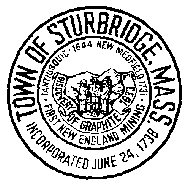  The Special Town Meeting was opened at 9:50PMARTICLE 55     36/0 PassedBETTERMENT PAYOFF – DISSOLVING OF BETTERMENTTo see if the Town will vote to transfer the sum of ELEVEN THOUSAND THREE HUNDRED FORTY AND 00/100 DOLLARS ($11,340.00) from the F/B Reserved for Sewer Betterments for the purpose of paying recording fees to the Registry of Deeds; or take any action relative thereto.Sponsor:  Finance DirectorRECOMMENDATION OF THE FINANCE COMMITTEE:That the Town vote to approve the article as written. RECOMMENDATION OF THE BOARD OF SELECTMEN: That the Town vote to approve the article as written. Voted 5-0-0.This article will provide funding to dissolve betterment liens by paying associated fees to the Worcester District Registry of Deeds.  There are one hundred eight (108) betterment liens that need to be released (dissolved).ARTICLE 56    35/2 PassedSNOW AND ICE REMOVAL DEFICITTo see if the Town will vote to transfer a sum of money from Free Cash to fund the Snow and Ice Removal account for FY 2022, or take any other action relative thereto.Sponsor: Board of SelectmenRECOMMENDATION OF THE FINANCE COMMITTEE:That the Town vote to transfer ONE HUNDRED FORTY-TWO THOUSAND SEVEN HUNDRED FIFTY-FOUR AND 00/100 ($142,754.00) from Free Cash to fund the fiscal 2022 snow and ice deficit. Voted:RECOMMENDATION OF THE BOARD OF SELECTMEN:That the Town vote to approve the article as written. Voted 5-0-0.Summary:  This article will fund the snow and ice removal deficit in fiscal year 2022.  The Town can deficit spend each year for all costs related to snow and ice removalARTICLE 57   NO ACTION UNPAID BILLS OF A PREVIOUS YEAR(9/10 vote required)To see if the Town will vote to transfer from a sum of money from Free Cash for the purpose of paying unpaid bills of a prior fiscal year; or take any action relative thereto.Sponsor:  Board of SelectmenRECOMMENDATION OF THE FINANCE COMMITTEE:That the Town vote to take no action on this article. Voted 7-0-0.RECOMMENDATION OF THE BOARD OF SELECTMEN:That the Town vote to approve the article as written. Voted 5-0-0.Summary:  This article seeks to fund any bills of a previous fiscal year received after the close of the fiscal year.ARTICLE 58   38/1 PassedTRANSFER OF FUNDS TO BOND ACCOUNTTo see if the Town will vote to transfer from Free Cash the sum of THREE THOUSAND AND 00/100 DOLLARS ($3,000.00) to Account #99860 (GSPP OSV Bond), or take any action relative thereto.Sponsor: Board of SelectmenRECOMMENDATION OF THE FINANCE COMMITTEE:That the Town vote to approve the article as written. Voted 7-0-0.RECOMMENDATION OF THE BOARD OF SELECTMEN:That the Town vote to approve the article as written. Voted 5-0-0.Summary:  This article will reallocate funds for revenue received in a prior fiscal year that closed out to Free Cash.ARTICLE 59   39/1 PassedTRANSFER OF FUNDS TO LAST CALL FOUNDATION GRANTTo see if the Town will vote to transfer from Free Cash the sum of SIX HUNDRED AND 44/100 DOLLARS ($600.44) to Account #22010 to fund expenses not covered under a Last Call Foundation Grant, or take any action relative thereto.Sponsor: Board of SelectmenRECOMMENDATION OF THE FINANCE COMMITTEE:That the Town vote to approve the article as written. Voted 7-0-0.RECOMMENDATION OF THE BOARD OF SELECTMEN:That the Town vote to approve the article as written. Voted 4-0-0 Summary:  This article will fund expenses not covered by a Last Call Foundation Grant and EMPG Grant for body armor for the Fire Department.913